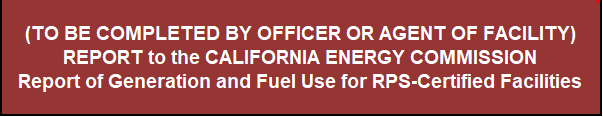 GENERAL INSTRUCTIONSThis report is to be completed only by a facility that either:

1) Uses one or more non-renewable fuel to generate electricity. A facility that uses at least one non-renewable fuel to generate electricity is required to complete Schedule 2 by providing the facility's monthly generation amounts (MWh) and monthly energy inputs (MMBTU) for each fuel used at the facility for the previous calendar year.

2) Does not have its generation tracked in WREGIS. Generation from a facility that was not tracked in WREGIS for the entire calendar year covered in this report must be reported on Schedule 2 by providing the facility's monthly generation amounts for each month of the calendar year covered in this report. 

In both cases, provide the WREGIS generating unit IDs, if available. If there is more than one WREGIS generating unit at the facility, separate the data by generating unit, providing data for only one unit in each row.

Energy Commission staff may request that additional data be provided for any RPS-certified facility. If requested, an authorized officer or agent of the facility must complete and submit this report and/or supply additional information. Upload the completed file for this report to RPS Online System. Then electronically sign the attestation page within the RPS Online System. The link to the RPS Online System is provided below:https://rps.energy.ca.govThis report is due on April 1st of each year for the previous calendar year.Schedule 2 - Generation and Fuel UseINSTRUCTIONS: Enter the monthly generation amounts and monthly energy input, measured in MMBTUs, for each fuel used at the facility for each month of the calendar year. When completing this report use one row to report the total monthly generation and monthly energy input of each fuel for the facility. Include any use of electricity from the grid as a fuel, excluding station service, converting MWhs to MMBtus using the following equation: Monthly MMBtu = 3.413*(Monthly MWh From Grid). If a facility has multiple generation units, each with its own WREGIS ID, and the generation from each unit is disaggregated and reported using the WREGIS ID for each unit, provide the monthly generation and monthly energy input of each fuel used by each unit. Use a separate row to report the monthly generation and monthly energy input of each fuel used by each unit with its own WREGIS ID. Do not separate data with blank rows.   FOOTNOTES1WREGIS IDEnter the Western Renewable Energy Generation Information System Generating Unit Identification number for the facility, if a WREGIS ID has been obtained for the facility. If a facility has multiple generating units, each with its own WREGIS ID, and the generation from each unit is reported using the unit-specific WREGIS ID, report the monthly generation and monthly energy input of each fuel used by each unit on a separate row using the unit-specific WREGIS ID.2MonthChoose the month of the calendar year in which the renewable electricity was generated by the facility.3Monthly Generation MWhEnter the total monthly generation amount from the facility in MWh. If a facility has multiple generating units, each with its own WREGIS ID, report the monthly generation and monthly energy input of each fuel used by each unit on a separate row using the unit-specific WREGIS ID as described in footnote 1.4Unit Conv. EfficiencyEnter the actual conversion efficiency of the plant if necessary for multi-fuel calculations5Primary Fuel TypeChoose the type of primary fuel used from the drop-down options. If other, please specify.6Monthly Primary MMBtuEnter the total monthly energy input, measured in MMBTU, of primary fuel used.7Secondary Fuel TypeChoose the type of secondary fuel used from the drop-down options. If other, please specify.8Monthly Secondary MMBtuEnter the total monthly energy input, measured in MMBTU, of secondary fuel used.9Tertiary Fuel TypeChoose the type of tertiary fuel used from the drop-down options. If other, please specify.10Monthly Tertiary MMBtuEnter the total monthly energy input, measured in MMBTU, of tertiary fuel used.11Quaternary Fuel TypeChoose the type of quaternary fuel used from the drop-down options. If other, please specify. If there are additional non-renewable fuel types used at the facility, select "Other Non-Renewable" and enter the sum off all remaining non-renewable fuels in the next field for each month and, when this report is submitted to the Energy Commission, include a letter listing all fuel types used at the facility and the total amount used of each for the year.12Monthly Quaternary MMBtuEnter the total monthly energy input, measured in MMBTU, of quaternary fuel used.Schedule 2 TO BE COMPLETED BY AN OFFICER OR AGENT OF THE FACILITYSchedule 2 TO BE COMPLETED BY AN OFFICER OR AGENT OF THE FACILITYSchedule 2 TO BE COMPLETED BY AN OFFICER OR AGENT OF THE FACILITYSchedule 2 TO BE COMPLETED BY AN OFFICER OR AGENT OF THE FACILITYSchedule 2 TO BE COMPLETED BY AN OFFICER OR AGENT OF THE FACILITYSchedule 2 TO BE COMPLETED BY AN OFFICER OR AGENT OF THE FACILITYSchedule 2 TO BE COMPLETED BY AN OFFICER OR AGENT OF THE FACILITYSchedule 2 TO BE COMPLETED BY AN OFFICER OR AGENT OF THE FACILITYSchedule 2 TO BE COMPLETED BY AN OFFICER OR AGENT OF THE FACILITYSchedule 2 TO BE COMPLETED BY AN OFFICER OR AGENT OF THE FACILITYSchedule 2 TO BE COMPLETED BY AN OFFICER OR AGENT OF THE FACILITYSchedule 2 TO BE COMPLETED BY AN OFFICER OR AGENT OF THE FACILITYReport of Generation and Fuel Use to the California Energy CommissionReport of Generation and Fuel Use to the California Energy CommissionReport of Generation and Fuel Use to the California Energy CommissionReport of Generation and Fuel Use to the California Energy CommissionReport of Generation and Fuel Use to the California Energy CommissionReport of Generation and Fuel Use to the California Energy CommissionReport of Generation and Fuel Use to the California Energy CommissionReport of Generation and Fuel Use to the California Energy CommissionReport of Generation and Fuel Use to the California Energy CommissionReport of Generation and Fuel Use to the California Energy CommissionReport of Generation and Fuel Use to the California Energy CommissionReport of Generation and Fuel Use to the California Energy CommissionWREGIS ID1Month2Monthly Generation MWh3Unit Conversion Efficiency (%)4Primary Fuel Type5Primary Fuel (MMBtu)6Secondary Fuel Type7Secondary Fuel (MMBtu)8Tertiary Fuel Type9Tertiary Fuel (MMBtu)10Quaternary Fuel Type11Quaternary Fuel (MMBtu)12